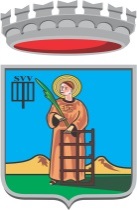 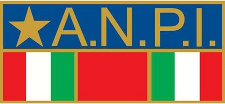 SEZIONE DI SOVICILLE                                                               COMUNE DI SOVICILLE2 GIUGNO 2016 FESTA DELLA REPUBBLICAORE 17.30 – PIAZZA MARCONI SOVICILLEL’Amministrazione comunale e la Sezione ANPI di Sovicilleinvitano la cittadinanzaa festeggiare i Partigiani del nostro Comune insigniti dal Ministero della Difesa della“Medaglia della Liberazione”Partecipano:La Jazz Band di RosiaLa Corale della Proloco di Sovicille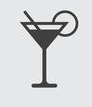                                                       Al termine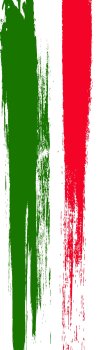 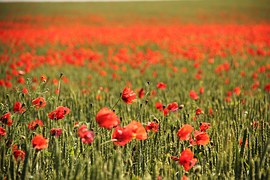 